Муниципальное казенное общеобразовательное учреждение
«средняя общеобразовательная школа № 7»Открытый урок по литературному чтению 3 класс  развивающая система Л.В. ЗанковаТема: Творческий почерк писателя П.П. Бажова(сказ «Серебряное копытце»).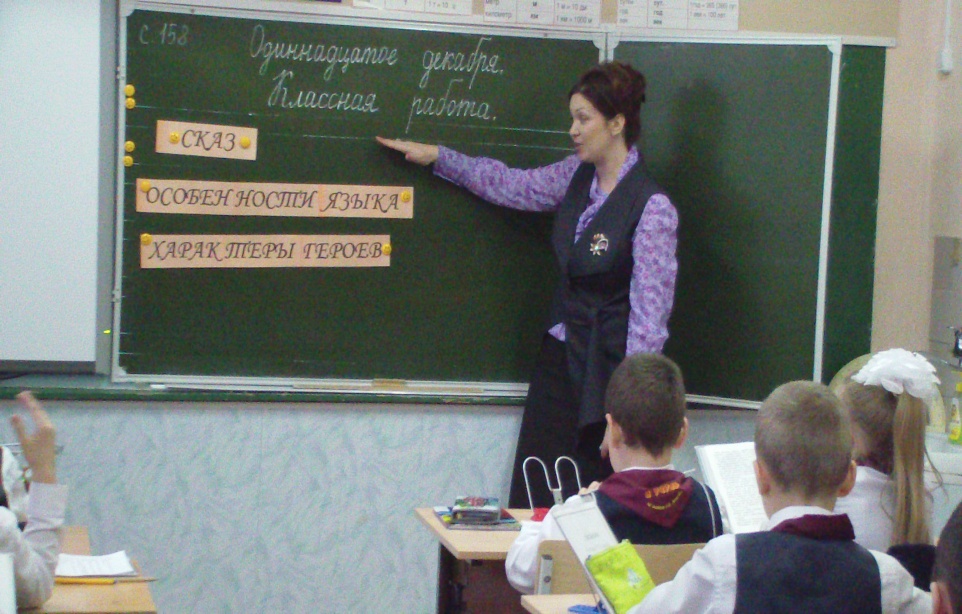 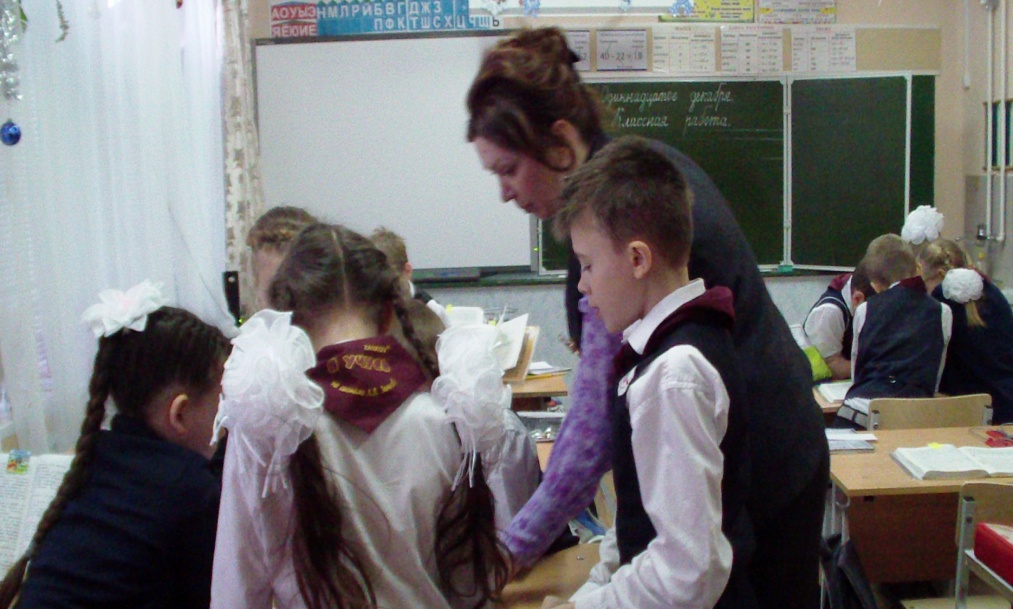 		Подготовила и провела Титова Т.А.                                                                                              2014-2015 годТема: Творческий почерк писателя П.П. Бажова(сказ «Серебряное копытце»).Место темы в структуре учебного курса: второй урок по теме П.П.Бажов “Серебряное копытце”.Цель урока: создать условия для учебной деятельности,  в  процессе которой  учащихся  определят жанровые особенности произведения, своеобразие  языка и характеры героев  сказов  П.П. Бажова для понимания идеи произведенияПланируемые результаты:Предметные:-овладевать навыками осознанного, правильного и выразительного чтения и умения работать с текстом;-анализировать текст с позиции отношения автора к персонажам;-находить способы и средства создания характера и изображения внутреннего мира героини сказки;-понимать сущность поведения героев, уметь самостоятельно делать выводы.Личностные:- развитие чувства сопереживания, сострадания, эмоционального отклика на прочитанное;-развитие умения  понимать образный язык художественного произведения Метапредметные:Познавательные-уметь составлять характеристику героев;-уметь выделять главное;Регулятивные-принимать учебную задачу, отбирать способы её решения;-оценивать результаты работы;Коммуникативные-участвовать в учебном диалоге;-выражать свои мысли в учебном диалоге;-уметь общаться друг с другом, находить общее решение  в групповой работе;.Форма работы: фронтальная, индивидуальная, работа в парах, работа в группахМетоды: объяснительно-иллюстративный, частично-поисковый.Тип урока: комбинированный, урок углубленной работы над текстомДидактические средства и материалы:Сказ П.П.Бажова “Серебряное копытце” в учебнике “Литературное чтение” (3 класс)Карточки для групповой и парной работы .“Камешки” разных цветовПрименяемые технологии - ТРКМ, развивающего обучения, информационно-коммуникативная, игровая, здоровьесберегающая.Ход урока:Этап урокаДеятельность учителяДеятельность учеников1Организационный моментПрием нестандартный вход в урокДобрый день!  Садитесь. Ребята, посмотрите, у меня на столе находится сосуд с камнями. Какие ассоциации возникают, когда вы его видите? Из какого произведения взяты эти предметы, находящиеся в сосуде?(из сказа «Серебряное копытце»)Готовы к началу урока.2 Определение темы и постановка цели урокаУчитель:Как вы думаете, о чем пойдет речь на уроке?( о произведении «Серебряное копытце»)Действительно. мы сегодня постараемся открыть в чем выражается творческий почерк писателя П. Бажова.Определите цель урока?(раскрыть загадки писателя, понять автора, в чем его особенность)Фронтальная работа3 Открытие нового материала 4 ФизминуткаПортретная характеристикаДля этого нам предстоит потрудиться. Отметьте какие черты сказки встречаются в произведении «Серебряное копытце»?  Докажите  свой выбор.Волшебные предметы Волшебные герои Волшебный помощникГлавный герой младшийГлавный герой сирота, одинокий.Волшебные числаГлавный герой проходит испытанияДокажите, что особенности  рассказа можно увидеть в произведении «Серебряное копытце» .Приведите примеры.События могут произойти на самом делеСобытия связаны одним сюжетомГерои реальные, настоящие-В каком жанре написано произведение «Серебряное копытце»?
– Какие реальные события происходят в сказе?(дети) Получается, что в сказе П. Бажова «Серебряное копытце» сочетаются жанры сказки и рассказа.
вывод: «Серебряное копытце» – это сказ, так как в нем умело переплетаются фантастика, элементы вымысла и реальность.(на доске появляется табличка   1СКАЗ.)Для того, чтобы понять в чем особенность писателя, мы должны провести исследовательскую работу с текстом1 группа Прочитайте текст. В чем особенность выделенных слов. Сделайте вывод о языке писателя.- Ныне в Полдневской стороне много козлов пасется. Туда и пойду зимой.- А как же- спрашивает Даренка, - зимой-то в лесу ночевать станешь?-Там,- отвечает.- у меня зимний балаган у покосных ложков поставлен. Хороший балаган, с очагом, с окошечком..Хорошо там.Даренка опять спрашивает: -Серебряное копытце в той же стороне пасется?- Кто его знает. Может и там.Даренка тут и давай проситься:- Возьми меня , дедо,  с собой. Я в балагане сидеть буду. Может, Серебряное копытце близко подойдет,- я и погляжу.2 группа Прочитайте текст. В чем особенность выделенных слов. Сделайте вывод о языке писателя.- Несподручно мне  с девчонкой-то. Парнишечко бы лучше. Обучил бы его своему делу, пособника бы растить стал. А с девчонкой как? Чему я ее учить –то стану?Потом подумал-подумал и говорит:-Знавал я Григория, да жену его тоже. Оба веселые да ловкие были. Если девчоночка по родителям пойдет, не тоскливо с ней в избе будет. Возьму ее. Только пойдет ли?- Ты, дедо, как узнал, что меня Даренкой зовут?-Да так, отвечает, -само вышло. Не думал, не гадал, нечаянно попал.3 группаПрочитайте текст. В чем особенность выделенных слов. Сделайте вывод о языке писателя.Ушел Кокованя. Осталась Даренка с Муренкой. Днем-то привычно было без Коковани сидеть. Как темнеть стало,  запобаивалась. Только глядит- Муренка лежит спокойнехонько.  Даренка и повеселела. Села к окошечку, смотрит в сторону покосных ложков и видит – по лесу какой-то комочек катится. Как ближе подкатился, разглядела- это козел бежит. Ножки тоненькие, головка легонькая, а на рожках по пяти веточек.4 группаПосидела опять Даренушка у окошка, полюбовалась на звезды. Хотела спать ложиться, вдруг по стенке топоток прошел. Испугалась Даренка, а топоток по другой стене, потом по той. Где окошечко, потом где дверка, а там и сверху запостукивало. Не громко, будто кто легонький да быстрый ходит. Даренка и подумает: «Не козел ли тот вчерашний прибежал?»До того ей захотелось поглядеть, что и страх не держит. Отворила дверку, глядит, а козел- тут, совсем близко.Вывод: Писатель пишет своим особенным языком(табличка  2Особенности языка автора)Давайте еще раз насладимся напевным, особенным языком Павла БАЖОВА(откройте стр. 158 – чтение) Мы погреемся немножко, 
Мы похлопаем в ладошки. 
Хлоп, хлоп, хлоп. 
Рукавицы мы надели, 
Не боимся мы метели. 
Да, да, да. 
Ножки тоже мы погреем, 
Мы попрыгаем скорее. 
Прыг, прыг, прыг. 
Мы с морозом подружились, 
Как снежинки закружились. 
Так, так, так. И сейчас мы должны понять, какими хочет видеть мудрый сказочник нас, читателей  и что нравится в людях Бажову. – Закройте глаза и, слушая музыку Петра Чайковского, представьте главных героев. (Звучит музыка Петра Чайковского из цикла «Времена года» ч.3) Учитель (шепотом):
– Дед Кокованя и Даренка сидят у печки. Рядом свернулась калачиком кошка Муренка. Они сидят и смотрят на огонь. Тихо и спокойно.– Давайте охарактеризуем главных героев (Кокованю и Даренку) по следующему плану в таблицах.       1-я группа – даст характеристику Дарёнке по плану  в таблице. (карточка- план)       2-я группа – даст характеристику Коковане по плану  (карточка-план)      3-я группа  –  прочитайте и выберите пословицу,  в которой заключена идея произведения     4-я группа  –  прочитайте и выберите пословицу,  в которой заключена идея произведенияПроверка работы в группах– Давайте прочитаем эти характеристики.
– Что общего вы заметили в их описании? (Одинокие, ценят красоту, любят  природу)
– Таким образом ,ребята, какие  черты характеров героев важны для писателя?(доброта, щедрость, трудолюбие).Вывод: П.Бажов подчеркивал важность доброту, трудолюбие, щедрость, любовь к природе в человеке(на доске табличка  «Характеры героев»)
– Какие черты характера главных героев близки вам или хотели бы их иметь?Послушаем ребят 3 группы. - Прочитайте и выберите пословицу,  в которой заключена идея произведения. Объясни  ее смысл.1.Семь раз отмерь – один раз отрежь.2. Кто помогает людям, у того и свои желания сбываются.3. Родина – мать, умей за нее постоять.– Какую пословицу вы выбрали?Предоставляем слово 4 группе:1.Жизнь дана на добрые дела2. В гостях хорошо, а дома лучше.3. Один в поле не воин.Вывод:– Уверена, ребята, что мудрый сказочник Бажов для этого и писал свои книги, чтобы прочитав их, каждый из нас захотел стать чуть добрее, мудрее, внимательнее друг другу, чтобы нам захотелось беречь мир, ту природу, в которой мы живём. Он ценил в людях доброту, честность, упорство, поэтому самых лучших своих героев он наделил именно этими качествами. ВЫВОД УРОКА: Вернемся к цели нашего урока.  Я думаю, что после нашей работы вы можете сделать вывод  и определить в чем же заключается творческий почерки писателя Павла Бажова.  Произведение «Серебряное копытце» написано в особом жанре сказа, в котором сочетаются черты сказки и рассказа. Язык писателя  напевный звучный, присущий только этому автору. Своих героев наделял добротой, трудолюбием, любовью к природе.Работа в  парахНа доске названия жанровВыделенные слова в современной речи не используются, они устаревшие. Они придают особый окрас произведению Бажова.Выделенные слова  заканчиваются на о.Такие слова придают особую напевность тексту сказа Бажова.Выделенные слова   произносятся ласково, нежно. Писатель часто употребляет в своей речи слова с уменьшительно- ласкательными суффиксами.Чтение учащимися текстаРабота в группахНа слайде портрет Коковани и Даренки а между ними общие черты  пишу маркером5Итог урока, домашнее задание 6 РефлексияСегодня на уроке  я для себя открыл, что…Сегодня на уроке я понял, что…Мне понравилось…Домашнее задание: по выбору 1.Перечитать дома 3-ю, 4-ю и 5-ю части, подготовить их пересказ.2.Нарисовать рисунок и подготовить к нему пересказГерои сказа заслужили чудо. Они говорили добрые слова, совершали добрые дела. Каждое доброе дело и слово, как драгоценный камушек. Ребята, мы тоже с вами может совершить чудо. Хотите? Для этого необходимо совершать добрые дела. Сделали доброе дело, положили камушек, ракушку, пуговицу. Какое доброе дело совершил Кокованя, Даренка? Я кладу камушек за героев. Совершайте добрые дела, творите чудеса!!!Спасибо вам, за то, что вы здорово потрудились на уроке не только умом, но и сердцем, а это дорого стоит. Учащиеся подводят итог уроку